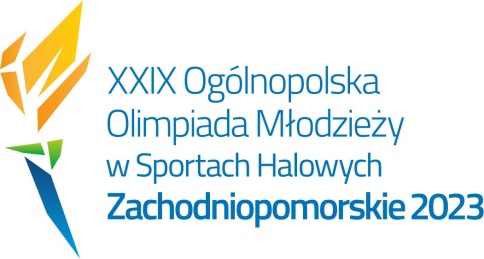 KOMUNIKAT ORGANIZACYJNY NR 2TAEKWONDO OLIMPIJSKIEBorne Sulinowo 12-14 maja 2023ORGANIZATORZY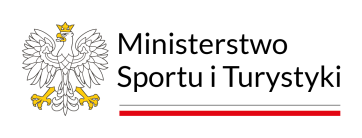 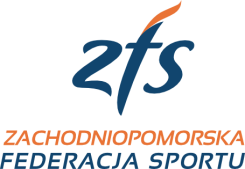 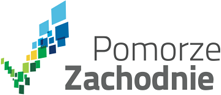 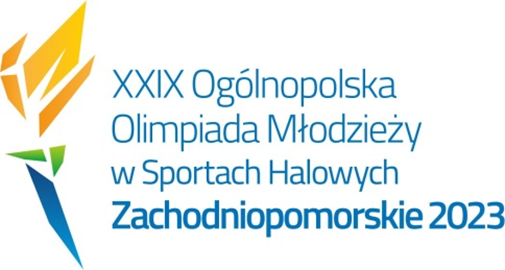 Gospodarz:           Stanisław Wziątek V-ce  Marszałek Województwa ZachodniopomorskiegoOrganizatorzy:                                        Zachodniopomorska Federacja Sportu w Szczecinie                                               Polski Związek Taekwondo Olimpijskiego w Warszawie                                                    Uczniowski Ludowy Klub Sportowy Taekwondo w Bornem Sulinowie                                                    Centrum Kultury i Rekreacji w Bornem SulinowieOsoby Funkcyjne:                                                       Kierownik Biura:                     Konrad Rajda                                                    Pracownik biura:                    Grzegorz Jagodziński                                                         Dyrektor Zawodów:               Krzysztof Łabudka                                                         Sędzia Główny:                       Agnieszka Scheffler                                                         Kierownik organizacyjny:     Dariusz Skiba, tel. 791474042Termin, biuro, waga i miejsce zawodów:                                                                                                   12-14.05.2023                                                                                             Centrum Kultury i Rekreacji                                                                                             Aleja Niepodległości 21                                                                                             78-449 Borne Sulinowo           5. Warunki uczestnictwa:• W finałach Ogólnopolskiej Olimpiady Młodzieży 2023 w Taekwondo                 (Kyorugi oraz Dwubój Techniczny) mogą wziąć udział WYŁĄCZNIE zawodnicy                  i zawodniczki, którzy uzyskali kwalifikację, zgodnie z regulaminem SSM na rok 2023.                                  Lista zakwalifikowanych dostępna będzie na stronie PZTO.• Posiadają aktualną licencję klubową na współzawodnictwo i zawodniczą PZTO na 2023r.• Posiadają dokument umożliwiający weryfikację tożsamości (dowód osobisty, paszport lub leg. szkolna)• Mają obywatelstwo polskie oraz numer PESEL zgodnie z przepisami ustawy z dnia 24 września 2010 r. o ewidencji ludności (tekst jednolity Dz. U. z 2019 r. poz. 1397)• Posiadają aktualne badania lekarskie (książeczka sportowo-lekarska lub      zaświadczenie o zdolności do startu w zawodach Taekwondo Olimpijskiego).• Posiadają ważną polisę ubezpieczeniową NNW, klubową lub indywidualną.• Wymagany regulaminem PZTO co najmniej stopień szkoleniowy: Kadet 2011 – 2009, minimum stopień 7 kup,• Sprzęt ochronny do walki zgodny z obowiązującymi z regulaminem World Taekwondo i PZTO.6. Konkurencje, kategorie: Kyorugi: Kadet M: -33kg, -37kg, -41kg, -45kg, -49kg, -53kg, -57kg, -61kg, -65kg, +65kg                       Kadet K:  -29kg, -33kg, -37kg, -41kg, -44kg, -47kg, -51kg, -55kg, -59kg, +59kg                            Dwubój Techniczny (Twio-Ap Chagi + Dollyo-Chagi z przeskoku 10s):                                    Kadet M: podział na 5 kategorii wagowych (na podstawie realnej masy ciała)                      Kadet  K:  podział na 5 kategorii wagowych (na podstawie realnej masy ciała)7. Zgłoszenia:Zgłoszenia do zawodów reprezentacji wojewódzkich tylko w formie elektronicznej przez stronę www.zachodniopomorskie2023.pl  oraz na e-mail sport@bornesulinowo.pl   Zgłoszenia szczegółowe poprzez system SportZona do dnia 07.05.2023                       Zgłoszenia reprezentacji wojewódzkich mogą uwzględniać tylko ilość zawodników i osób towarzyszących zgodnie z limitem Ogólnego Regulaminu OOM (dostępnego na stronie www.zachodniopomorskie2023.pl )Potwierdzeniem udziału w finałach OOM jest dokonanie zgłoszenia przez klub.                                                                                                                     Uwaga! Zgłoszenie dotyczy wyłącznie zawodników zakwalifikowanych zgodnie                            z opublikowaną listą po dwóch turniejach eliminacyjnych.                                                   Wszyscy zawodnicy biorący udział w konkurencji „Kyorugi” zostaną automatycznie zgłoszeni do konkurencji „Dwubój Techniczny”. Zawodnicy biorący udział w konkurencji                   „Dwuboju Technicznego” nie będą mogli startować w konkurencji „Poomsae”, która zostanie rozegrana w ramach Technicznych MP w terminie wg kalendarza PZTO.8. Zasady rozgrywania zawodów: • Zawody będą rozgrywane zgodnie z regulaminami stosowanymi w PZTO oraz aktualnymi przepisami walki WT. • Kyorugi: I. Zawody w konkurencji „Kyorugi” rozegrane będą systemem pucharowym bez repasaży. II. Zostaną rozstawione cztery (4) najwyżej sklasyfikowane osoby w każdej kategorii wagowej na podstawie aktualnego rankingu Kadet. III. Losowanie odbędzie się w przed dzień zawodów i zostanie opublikowane w Internecie około godziny 21:00. Wszelkie uwagi lub korekty należy zgłaszać do biura zawodów do godziny 22:00. Po tym czasie korekty nie będą uwzględniane. IV. W dniu zawodów rano, odbędzie się losowe doważanie zawodników (Random Weigh-In). Lista zawodników do doważania opublikowana będzie o godzinie 7:00 w Internecie. V. Zawody zostaną rozegrane na systemie Daedo Gen 2. Zawodnicy zobowiązani są do posiadania własnych stópek elektronicznych Daedo Gen 2. VI. Każda mata wyposażona będzie w system Video Replay. • Dwubój Techniczny (Twio-Ap Chagi + Dollyo-Chagi z przeskoku 10s): I. Zawodnicy dzieleni są na 5 kategorii wagowych K/M zgodnie z rzeczywistą wagą. II. W pierwszej kolejności przeprowadza się „Dwubój Techniczny” w pięciu kategoriach wagowych, a w następnej kolejności „Kyorugi”. III. W konkurencjach Twio-Ap Chagi i Dollyo-Chagi zawodnicy zdobywają punkty cząstkowe których suma decyduje o ostatecznej klasyfikacji w danej kategorii wagowej konkurencji „Dwuboju Technicznego”, zgodnie z regulaminami. IV. Do konkurencji „Dollyo-Chagi” zostanie wykorzystany zestaw firmy ZEMITA (nie wymaga stópek). V. Podczas konkurencji sprawnościowych zawodnicy mają obowiązek startu w stroju „Dobok” bez obuwia sportowego.9. Nagrody:• Medale za miejsca I-III indywidualnie. • Dyplomy za miejsca I-VIII indywidualnie. • Puchary za miejsca I-III w klasyfikacji klubowej i wojewódzkiej. 10. Zakwaterowanie i wyżywienie:Wszystkie zakwaterowania na terenie Bornego Sulinowa oraz wyżywienie organizuje: Pensjonat ANI Ul. Spacerowa 578-449 Borne Sulinowoborne@sulinowo.pl  tel. 60032741711. Sędziowie:Sędziowie otrzymują powołania do sędziowania zawodów z biura PZTO.                          Informacje organizacyjne otrzymują powołani sędziowie od gospodarza turnieju.12. Inne:• W przypadku zmiany limitów przez MSiT, organizator zastrzega sobie możliwość zmian w dowolnym momencie. • Organizator nie ponosi odpowiedzialności za nieszczęśliwe wypadki związane                           z uczestnictwem w zawodach i konsekwencje wynikające z braku obowiązkowego ubezpieczenia.13. Zasady Bezpieczeństwa:• Organizator zapewnia środki do dezynfekcji sprzętu sportowego. • Po każdej walce będą dezynfekowane ochraniacze klatki piersiowej (hogo) i kaski. • Program przewiduje regularne przerwy na wietrzenie hali sportowej. • Osoby niebędące zawodnikami, przebywające na terenie obiektu podczas zawodów powinny zakrywać usta i nos. • Zawodnik, u którego podczas wagi stwierdzone zostaną objawy infekcji (katar, kaszel, podwyższona temperatura itp.) nie będzie mógł wziąć udziału w zawodach. Decyzję podejmuje sędzia wagi. Należy dostarczyć formularz zgody na udział w zawodach (druki dostępne na stronie www.zachodnopomorskie2023.pl ).                                                             Brak formularza będzie skutkował niedopuszczeniem do startu. Za niezastosowanie się do powyższych zasad będą bezwzględnie wyciągane konsekwencje wobec klubów.14. Program godzinowy:ORGANIZATOR ZASTRZEGA SOBIE MOŻLIWOŚĆ DOKONANIA KOREKT CZASOWYCH POWYŻSZEGO HARMONOGRAMU INFORMUJĄC BEZPOŚREDNIO W TRAKCIE ZAWODÓW. UWAGI : Zawody zaliczane są do Systemu Współzawodnictwa Sportu Młodzieżowego.    Każdy uczestnik OOM winien legitymować się dokumentem tożsamości ze zdjęciem, umożliwiającym weryfikację, dowód osobisty, paszport, legitymacja szkolna,                         znać swój nr PESEL, posiadać polisę ubezpieczenia NNW (klubowa, WISS, indywidualna),         a zawodnicy dodatkowo powinni posiadać aktualne orzeczenie lekarskie o zdolności do uprawiania danego sportu - zgodnie z rozporządzeniem Ministra Zdrowia z dnia 14 kwietnia 2011 r. w sprawie trybu orzekania o zdolności do uprawiania danego sportu przez dzieci           i młodzież do ukończenia 21. roku życia oraz zawodników.                                               12.05.2023- Piątek                                               12.05.2023- Piątek                                               12.05.2023- Piątek17:00- 20:00Rejestracja klubów i uczestników, zakwaterowanie Rejestracja klubów i uczestników, zakwaterowanie 17:00- 20:00Waga zawodniczek  w kategoriach wagowych:                                                  K   -29 kg -33 kg -37 kg -41 kg -44 kg -47 kg -51 kg -55 kg -59 kg +59 kg                                                                 Waga zawodniczek  w kategoriach wagowych:                                                  K   -29 kg -33 kg -37 kg -41 kg -44 kg -47 kg -51 kg -55 kg -59 kg +59 kg                                                                 21.00Losowanie. Publikacja list w InternecieLosowanie. Publikacja list w Internecie                                               13.05.2023- Sobota                                               13.05.2023- Sobota                                               13.05.2023- Sobota7:007:00Publikacja list Random Weigh-In7:30 - 8:007:30 - 8:00Random Weigh-In8:30 - 13:008:30 - 13:00Dwubój Techniczny, Walki eliminacyjne13:00- 14:0013:00- 14:00Przerwa obiadowa14:00- 14:3014:00- 14:30Ceremonia Otwarcia Zawodów OOM 202314:30- 16:0014:30- 16:00Walki finałowe. Zakończenie zawodów16:00- 16:3016:00- 16:30Dekoracja zwycięzców16:00- 17:0016:00- 17:00Waga zawodników  w kategoriach wagowych:                                                                                                             M  -33 kg -37 kg -41 kg -45 kg -49 kg -53 kg -57 kg -61 kg, -65 kg, +65 kg19.0019.00Losowanie. Publikacja list w Internecie                                            14.05.2023- Niedziela                                            14.05.2023- Niedziela                                            14.05.2023- Niedziela7:007:00Publikacja list Random Weigh-In8:00 - 8:308:00 - 8:30Random Weigh-In9:00 - 13:009:00 - 13:00Dwubój Techniczny, Walki eliminacyjne13:00 - 14:0013:00 - 14:00Przerwa obiadowa14:00 - 15:3014:00 - 15:30Walki finałowe15:30 - 17:0015:30 - 17:00Dekoracja zwycięzców i ceremonia zakończenia zawodów